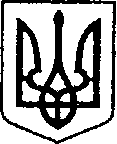  УКРАЇНА						ЧЕРНІГІВСЬКА ОБЛАСТЬ	ПроектН І Ж И Н С Ь К А    М І С Ь К А    Р А Д А 29 сесія VIII скликанняР І Ш Е Н Н Явід  28 березня  2023 року		м. Ніжин	                        №58-29/2023Відповідно до статей 25, 26, 42, 59, 73 Закону України “Про місцеве самоврядування в Україні”, Земельного кодексу України, Податкового кодексу України, Закону України “Про оренду землі”, рішення Ніжинської міської ради від 08 липня 2015 року №6-69/2015 “Про затвердження місцевих податків” (із змінами), Регламентy Ніжинської міської ради Чернігівської області затвердженого рішенням Ніжинської міської ради Чернігівської області від 27 листопада 2020 року №3-2/2020 (із змінами), розглянувши клопотання, заяви фізичних осіб-підприємців, фізичних осіб, технічні документації щодо відведення земельних ділянок, міська рада вирішила:1.Надати у користування на умовах оренди строком на 10 (десять) років фізичній особі Лазарєвій Анжеліці Яківні земельну ділянку площею 0,0148 га за адресою: м.Ніжин, вул. Станіслава Прощенка (вул. Московська), 22, кадастровий номер 7410400000:01:016:0001 для будівництва та обслуговування будівель торгівлі (розміщення нежитлового приміщення «кафе»), що належить їй на праві власності відповідно до свідоцтва про право на спадщину за законом від 13 травня 2019 року №383.1.1. Встановити орендну плату за земельну ділянку площею 0,0148 га за адресою: м.Ніжин, вул. Станіслава Прощенка (вул. Московська), 22 на рівні девʹяти відсотків від нормативної грошової оцінки земельної ділянки за один рік.1.2. Фізичній особі Лазарєвій Анжеліці Яківні заключити договір оренди земельної ділянки площею 0,0148 га за адресою: м.Ніжин, вул. Станіслава Прощенка (вул. Московська), 22.1.3. Фізичній особі Лазарєвій Анжеліці Яківні зареєструвати договір оренди земельної ділянки площею 0,0148 га за адресою: м.Ніжин, вул. Станіслава Прощенка (вул. Московська), 22. 2.Припинити фізичній особі Івашину Вячеславу Анатолійовичу право користування на умовах оренди земельною ділянкою площею 0,1416 га за адресою: м.Ніжин, вул. Шевченка, 124-А, кадастровий номер 7410400000:04:022:0122 для будівництва та обслуговування будівель торгівлі, земельна ділянка перебуває у користуванні відповідно до Договору оренди землі від 03 жовтня 2007 року внесеного до державного реєстру речових прав на нерухоме майно від 02 грудня 2015 року номер запису про інше речове право:12406869 у зв’язку зі зверненням орендаря.3. Надати у користування на умовах оренди строком на 5 (п'ять)  років фізичній особі-підприємцю Утенку Олександру Сергійовичу земельну ділянку площею 0,1416 га за адресою: м. Ніжин, вул. Шевченка, 124-А, кадастровий номер 7410400000:04:022:0122 для будівництва та обслуговування будівель торгівлі, (розміщення нежитлової будівлі), що належить йому на праві власності відповідно до інформації з Державного реєстру речових прав на нерухоме майно від 14 лютого 2023 року, реєстраційний номер об’єкта нерухомого майна: 2692505974040 .3.1. Встановити орендну плату за земельну ділянку площею 0,1416 га за адресою: м.Ніжин, вул. Шевченка, 124-А на рівні девʹяти відсотків від нормативної грошової оцінки земельної ділянки за один рік.3.2. Фізичній особі-підприємцю Утенку Олександру Сергійовичу заключити договір оренди земельної ділянки площею 0,1416 га за адресою: м. Ніжин, вул. Шевченка, 124-А.3.3. Фізичній особі-підприємцю Утенку Олександру Сергійовичу зареєструвати договір оренди земельної ділянки площею 0,1416 га за адресою: м. Ніжин, вул. Шевченка, 124-А.4. Начальнику Управління комунального майна та земельних відносин Ніжинської міської ради Онокало І.А. забезпечити оприлюднення даного рішення на сайті протягом п`яти робочих днів після його прийняття.5. Організацію виконання даного рішення покласти на першого заступника міського голови з питань діяльності виконавчих органів ради Вовченка Ф.І. та Управління комунального майна та земельних відносин Ніжинської міської ради.6. Контроль за виконанням даного рішення покласти на постійну комісію міської ради з питань регулювання земельних відносин, архітектури, будівництва та охорони навколишнього середовища Глотка В.В.Міський голова							Олександр КОДОЛАВізують:Начальник Управління комунального майна			та земельних відносин						Ірина ОНОКАЛО  Секретар міської ради						Юрій ХОМЕНКОПерший заступник міського голови                                               з питань діяльності виконавчих органів ради                                                                      Федір ВОВЧЕНКОНачальник відділу містобудуваннята архітектури-головний архітектор			Олена ІВАНЧЕНКОНачальник управління культури і туризмуНіжинської міської ради                                                  Тетяна БАССАКНачальник відділу юридично-кадровогозабезпечення							 Вʹячеслав ЛЕГАГоловний спеціаліст – юрист відділу бухгалтерського обліку, звітності та правового забезпечення Управлінні комунального майна та земельних відносин Ніжинської міської ради					Сергій САВЧЕНКОПостійна комісія міської ради з питань регулювання земельних відносин, архітектури, будівництва та охорони навколишнього середовища			Вячеслав  ГЛОТКОГолова депутатської  комісіїз питань регламенту, законності, охорони прав і свобод громадян, запобігання корупції, адміністративно-територіального устрою, депутатської діяльності та етики				Валерій САЛОГУБПро припинення права користування, надання земельних ділянок суб’єктам господарювання фізичним особам